Ginigeme Floyd 19/eng04/021 elect elect eng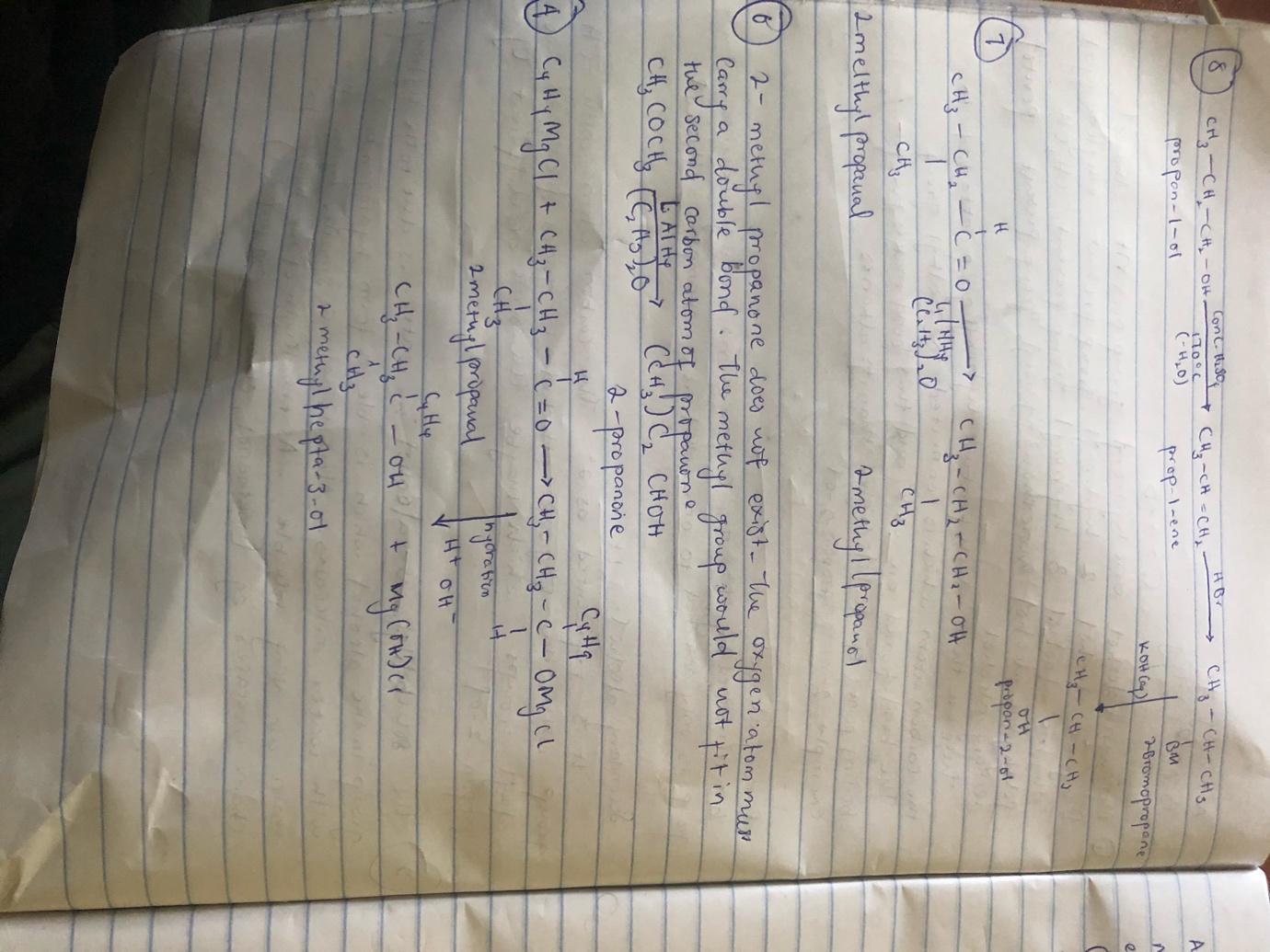 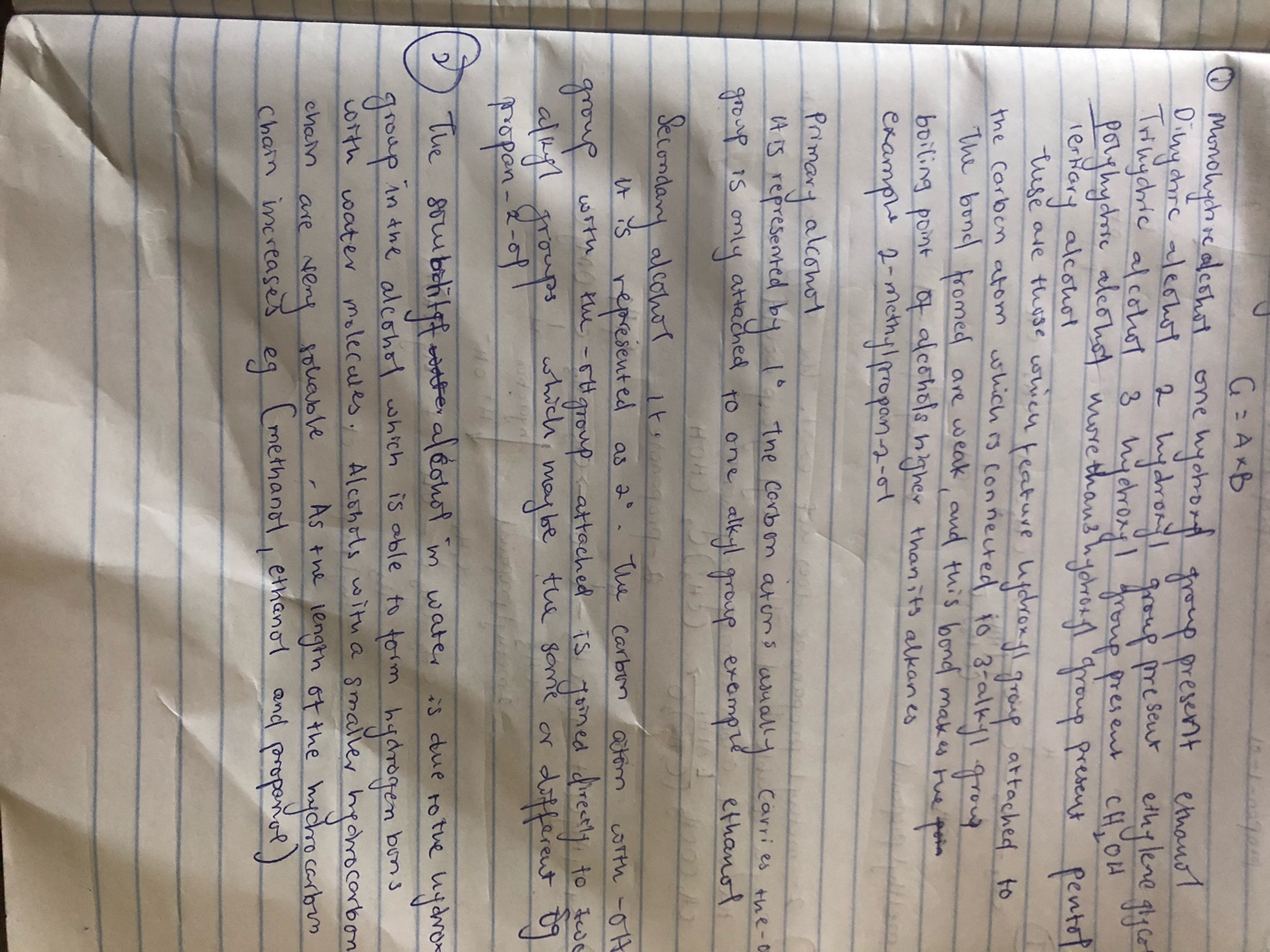 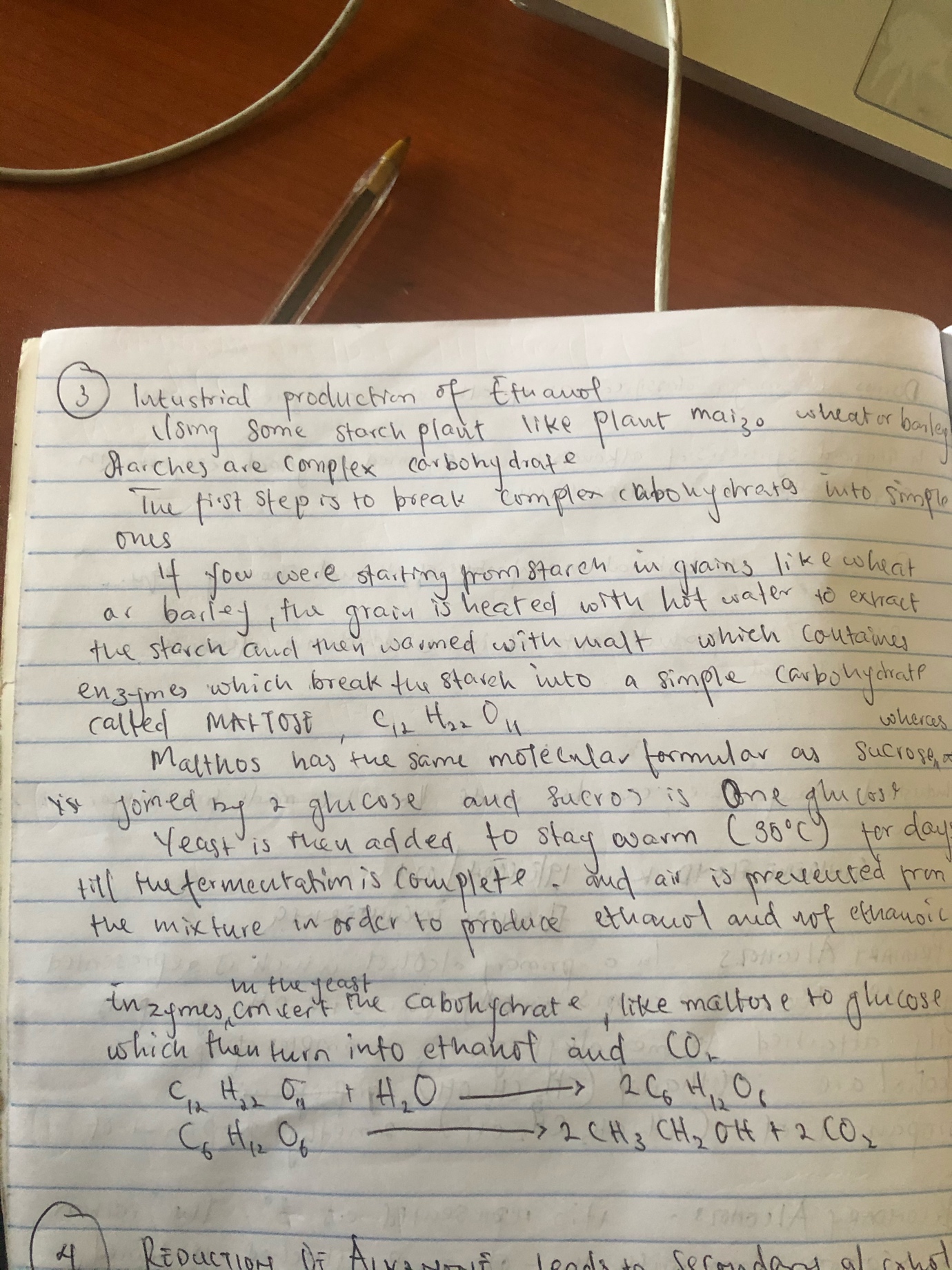 